The City School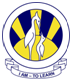 North Nazimabad Boys CampusMathematics - Class 7  (Ms. Hira Asad)IMPORTANT FORMULAEVOLUME AND SURFACE AREAVolume of Cube = length3Volume of Cuboid = length x width x heightSurface Area of Cube = 6 x L2Surface Area of Cuboid = 2{(l x w) + (l x h) + (w x h)}Surface Area of Rectangular Open Water Tank = L x W + 2{ (L x h) + (w x h)}TIMEArrival = Departure + JourneyDeparture = Arrival – JourneyJourney = Arrival – departurePERCENTAGESIncrease in % = Decrease in % =  Percentage Change = PROPORTIONS Direct Proportion :   =  Indirect Proportions : :   =  FUNCTIONS AND GRAPHS Gradient = DATA HANDLING Mode is the most occurring valueMean =  Middle Position for median =  , where ‘n’ is the number of dataAngle of sector (pie chart) = 